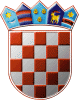 REPUBLIKA HRVATSKAKRAPINSKO – ZAGORSKA ŽUPANIJAGRAD ZLATARGRADSKO VIJEĆEKLASA: 021-05/21-01/22URBROJ: 2140-07-01-22-12U Zlataru 27. siječnja 2022.Temeljem članka 58. stavka 7. Poslovnika Gradskog vijeća Grada Zlatara („Službeni glasnik Krapinsko-zagorske županije“ broj 27/13., 17A/21, 54A/21), Gradsko vijeće Grada Zlatara na 7. sjednici održanoj 27. siječnja 2022. godine donosiZAKLJUČAKZapisnik 6. sjednice Gradskog vijeća Grada Zlatara, KLASA: 021-05/21-01/22, URBROJ: 2211/01-01-21-3 održane 20.12.2021. godine, usvaja se bez primjedbi.  PREDSJEDNICADanijela FindakDOSTAVITI:Prilog zapisniku,Evidencija,Arhiva.